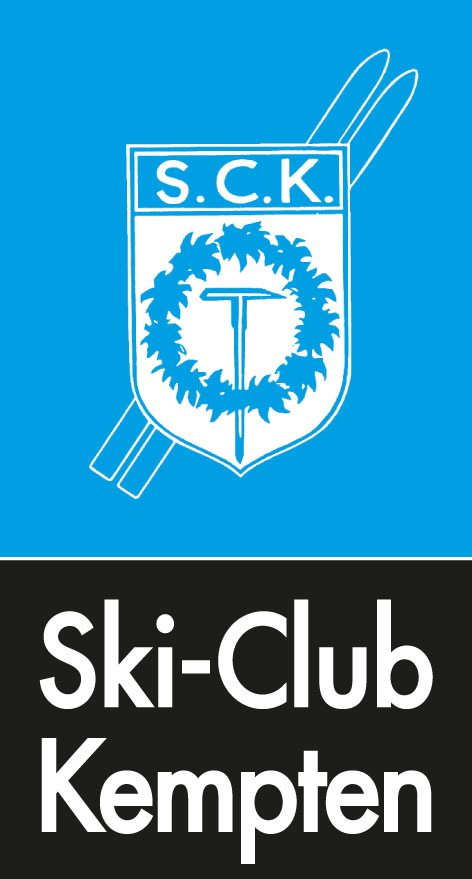 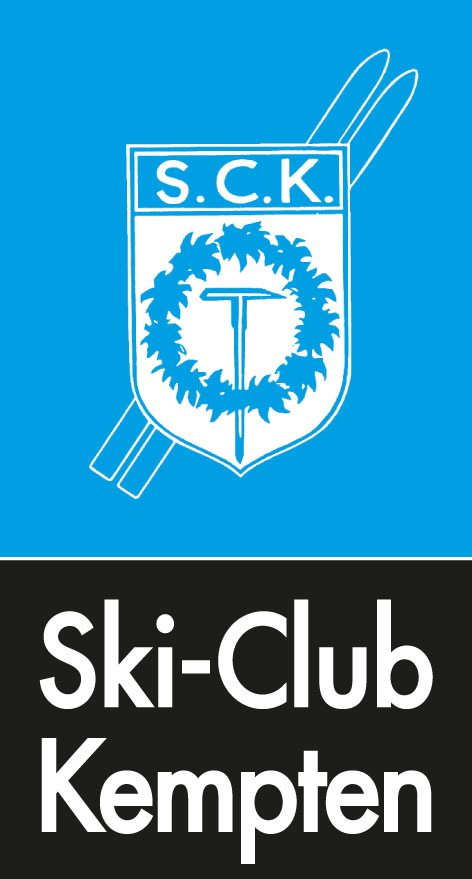 BeitrittserklärungIch erkläre hiermit meinen Beitritt zum SKI- CLUB Kempten e.V.als																			  Beitrag ab 16/17Vollmitglied									50,00 €familienangehöriges Vollmitglied (Ehegatte)				36,00 €familienangehöriges Jugendmitglied					19,00 €das dritte und jedes weitere familienangehörige Jugendmitglied ist beitragsfreiJugendliche unter 18 Jahre							25,00 €Alpin     Langlauf     Allgemein 				Kempten, den _______________________________________	_________________Unterschrift des Erziehungsberechtigten bei Jugendlichen unter 18 Jahren        UnterschriftAustritte müssen jeweils bis 1. Oktober für das folgende Vereinsjahr erklärt werden.Das Vereinsjahr dauert vom 1. Oktober bis 30. September des Folgejahres.Konto SCK Club: IBAN : DE 74 733 500 00 00000 30 668     BIC:  BYLADEM1ALGGläubiger-Identifikationsnummer DE74 SCK 0000 1248191Bankeinzugsermächtigung Ich bin einverstanden, dass der SKI-CLUB Kempten e.V. den jeweils fälligen Jahres-Mitgliederbeitrag von meinem Konto abbucht.Die Abbuchung gilt auch für folgende Mitglieder:1    2 3    4 _______________________________UnterschriftName und Vorname:GeburtsdatumStraßePLZ und OrtE-MailTelefonIBAN:BIC:Kontoinhaber: